Опитувальний лист на кран кульовий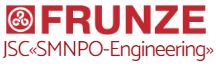 АО «СМНВО - Инжиніринг»Україна, 40009, м. Суми,вул. Горького, 58
frunze.com.uaТел./факс +38 (0542) 777-829E-mail: sales@frunze.com.ua1Позначення виробу1Позначення креслення2Кількість  кранівШтук3Номінальний діаметрDN, мм 4Номінальний тискPN, бар5Діаметр  трубопроводузовнішній (мм)6Товщина стінки трубопроводумм7Матеріал трубиМарка сталі, стандарт8Еквівалент вуглецю патрубку[C]е, не більше9Розташування трубопров.Горизонт. / вертик.10Тип установки крануНадземн. / підземн.11Заглиблення від поверхні землі до верху труби (для підземної установки)мм12Тип приєднання крануПід приварку/фланцеве13Відповідні фланціТак / ні14Робоче середовище15Агресивні складові робочого середовищамг/м3, не більше16Механічні домішки в робочому середовищіг/м3, не більше17Температура робоч. середовища 0С18Температура навкол. середовища 0 С19Робочий тискбар20Максимальний перепад тиску на кранібар21Максимальний перепад тиску на крані при відкриттібар22Тип корпусу крануЗварений / роз’ємний23Забезпечення герметичностідвостороннє / одностороннє24Клас герметичностіА, В, С, D по ГОСТ 9544.2005 або ISO 5208 1, 2, 3 по ГОСТ 9544-7525Тип ущільнюючого затвору еластомер /метал-метал26Вид управління крануМісцеве / дистанційне/ місцеве + дистанційне 27Тип приводуручний / електричний/електрогідравлічний /пневматичний / пневмогідравлічний28Вид керуючого середовища (для пневматичного або пневмогідравлічного приводу)Із труби/ від незалежного джерела (імпульсний газ)29Тиск імпульсивного газубар30Ручний дублерТак / Ні31Кінцеві вимикачіТак / Ні32Номінальна напруга блоку управління24 / 110 / 220Вперемінний / постійний струм33Номінальна напруга кінцевих вимикачів24 / 110 / 220Вперемінний / постійний струм34Силова напруга електродвигуна (для електричного і електрогідравлічного приводів)24 / 110 / 220Вперемінний / постійний струм35Автомат АЗК (Виробник)Так / Ні 36Тип захисного покриттяНадземна частина:Полімерне/Лакофарбоване36Тип захисного покриттяПідземна частина:Полімерне/Лакофарбоване37ЗабарвленняКолір38Додаткові умовиП.І.Б.Підпис / ДатаТелефон / ФаксРозробивЗатвердив